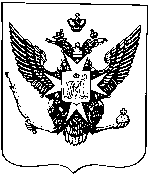 Муниципальные новости ПавловскаИнформационно-аналитический бюллетень13 ноября 2019 года                                                                                    Выпуск № 21_________________________________________________________________________________________________________________________________________________________________________________________________________________________________________________________________В номере: - Информационное сообщение о проведении публичных слушаний по проекту решения Муниципального Совета города Павловска «О принятии в первом чтении (за основу) проекта бюджета муниципального образования город Павловск на 2020 год и на плановый период 2021-2022 годов»;- РЕШЕНИЕ Муниципального Совета города Павловска от 13 ноября 2019 года № 14/1.1 «О принятии в первом чтении (за основу)проекта бюджета муниципального образования город Павловск на 2020 год и на плановый период 2021-2022 годов»Информационное сообщение о проведении публичных слушаний по проекту решения Муниципального Совета города Павловска «О принятии в первом чтении (за основу) проекта бюджета муниципального образования город Павловск на 2020 год и на плановый период 2021-2022 годов»Муниципальный Совет города Павловска сообщает, что в соответствии со ст. 28 Федерального Закона от 06.10.2003 № 131-ФЗ «Об общих принципах организации местного самоуправления в Российской Федерации», ст. 19 Закона Санкт-Петербурга от 23.09.2009 № 420-79 «Об организации местного самоуправления в Санкт-Петербурге», ст. 17 Устава внутригородского муниципального образования Санкт-Петербурга город Павловск, Положением о бюджетном процессе в муниципальном образовании город Павловск, на основании решения Муниципального Совета города Павловска от 13.11.2019 № 14/1.1 «О принятии в первом чтении (за основу) проекта бюджета муниципального образования город Павловск на 2020 год и на плановый период  2021-2022 годов» состоятся публичные слушания. Проект решения Муниципального Совета опубликован на официальном сайте муниципального образования: http://www.mo-pavlovsk.ru/ и в информационно-аналитическом бюллетене «Муниципальные новости города Павловска». Ознакомиться с проектом бюджета муниципального образования города Павловска и муниципальными программами можно до 25.11.2019 года в Местной администрации города Павловска по адресу: г. Павловск, Песчаный пер., д. 11/16, каб. 9. Все предложения и замечания по проекту решения принимаются до 25 ноября 2019года в Местную администрацию города Павловска по адресу: г. Павловск, Песчаный пер., д. 11/16, каб. 9. Публичные слушания состоятся 26 ноября 2019 года в 16.00 в каб. № 26 административного здания города Павловска по адресу: г. Павловск, Песчаный пер., д. 11/16. Принять участие в публичных слушаниях приглашаются представит ли общественных организаций, объединений, все желающие.Муниципальный Совет города Павловска_____________________________________________________________________________________________________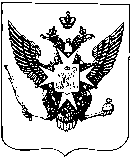 Муниципальный Советгорода ПавловскаРЕШЕНИЕот 13 ноября 2019 года								     № 14/1.1О принятии в первом чтении (за основу)проекта бюджета муниципального образованиягород Павловск на 2020 год и на плановый период 2021-2022 годов	В соответствии с Бюджетным кодексом Российской Федерации, Уставом внутригородского муниципального образования Санкт-Петербурга город Павловск, Положением о бюджетном процессе в муниципальном образовании город Павловск, утвержденным решением Муниципального Совета города Павловска от 26.09.2018  № 9/6.1Муниципальный Совет города ПавловскаРЕШИЛ:1. Принять в первом чтении (за основу) проект бюджета муниципального образования город Павловск на 2020 год и на плановый период 2021-2022 годов со следующими основными характеристиками:общий объем доходов на 2020 год в сумме 79 686,0 тыс. руб.;общий объем доходов на 2021 год в сумме 79 623,6 тыс. руб.;общий объем доходов на 2022 год в сумме 80 996,5 тыс. руб.;            общий объем расходов на 2020 год в сумме 85 490,2 тыс. руб.;общий объем расходов на 2021 год в сумме 80 867,3 тыс. руб., в том числе условно утвержденные расходы в сумме 1 330,0 тыс. руб.;общий объем расходов на 2022 год в сумме 82 907,7 тыс. руб., в том числе условно утвержденные расходы в сумме 2 708,0 тыс. руб.;общий дефицит бюджета на 2020 год в сумме 5 804,2 тыс. руб.;общий дефицит бюджета на 2021 год в сумме 1 243,7 тыс. руб.;общий дефицит бюджета на 2022 год в сумме 1 911,2 тыс. руб.;объем межбюджетных трансфертов, получаемых из бюджета Санкт-Петербурга в 2020 году, в сумме 26 768,6 тыс. руб.;объем межбюджетных трансфертов, получаемых из бюджета Санкт-Петербурга в 2021 году, в сумме 27 720,4 тыс. руб.;объем межбюджетных трансфертов, получаемых из бюджета Санкт-Петербурга в 2022 году, в сумме 28 757,6 тыс. руб.2. Утвердить проекты:текстовой части бюджета муниципального образования город Павловск на 2020 год и на плановый период 2021-2022 годов согласно приложению 1;доходов бюджета муниципального образования город Павловск на 2020 год и на плановый период 2021-2022 годов согласно приложению 2;ведомственной структуры расходов бюджета муниципального образования город Павловск на 2020 год и на плановый период 2021-2022 годов согласно приложению 3;распределения бюджетных ассигнований по разделам, подразделам, целевым статьям, группам видов расходов бюджета муниципального образования город Павловск на 2020 год и на плановый период 2021-2022 годов согласно приложению 4;источников финансирования дефицита бюджета муниципального образования город Павловск на 2020 год и на плановый период 2021-2022 годов согласно приложению 5;перечня главных администраторов доходов бюджета муниципального образования город Павловск на 2020 год и на плановый период 2021-2022 годов согласно приложению 6;перечня главных администраторов источников финансирования дефицита бюджета муниципального образования город Павловск на 2020 год и на плановый период 2021-2022 годов согласно приложению 7;    3. Настоящее решение подлежит официальному опубликованию. 4. Настоящее решение вступает в силу со дня его принятия.Глава муниципального образования города Павловска					                                                     В.В. ЗибаревПриложение №1к решению Муниципального Советагорода Павловска                     от 13.11.2019 № 14/1.1ПРОЕКТтекстовой части бюджета муниципального образования город Павловск на 2020 годи на плановый период 2021-2022 годовСтатья 1.Утвердить бюджет муниципального образования город Павловск на 2020 год и на плановый период 2021-2022 годов (далее также - местный бюджет города Павловска):общий объем доходов - на 2020 год в сумме 79 686,0 тыс. руб.;- на 2021 год в сумме 79 623,6 тыс. руб.;- на 2022 год в сумме 80 996,5 тыс. руб.;            общий объем расходов             - на 2020 год в сумме 85 490,2 тыс. руб.;- на 2021 год в сумме 80 867,3 тыс. руб., в том числе условно утвержденные расходы в сумме 1 330,0 тыс. руб.;- на 2022 год в сумме 82 907,7 тыс. руб., в том числе условно утвержденные расходы в сумме 2 708,0 тыс. руб.;общий дефицит бюджета- на 2020 год в сумме 5 804,2 тыс. руб.;- на 2021 год в сумме 1 243,7 тыс. руб.;- на 2022 год в сумме 1 911,2 тыс. руб.;Статья 2.Утвердить объем межбюджетных трансфертов, получаемых из бюджета Санкт-Петербурга - в 2020 году в сумме 26 768,6 тыс. руб.;- в 2021 году в сумме 27 720,4 тыс. руб.;- в 2022 году в сумме 28 757,6 тыс. руб.Статья 3.Учесть в местном бюджете города Павловска на 2020 год и на плановый период 2021-2022 годов поступления доходов по источникам, определенным приложением___ к Закону Санкт-Петербурга «О бюджете Санкт-Петербурга на 2020 год и на плановый период 2021 и 2022 годов», согласно Приложению 2.Статья 4.Утвердить ведомственную структуру расходов бюджета муниципального образования город Павловск на 2020 год и на плановый период 2021-2022 годов согласно Приложению 3.Статья 5.Утвердить распределения бюджетных ассигнований по разделам, подразделам, целевым статьям, группам видов расходов бюджета муниципального образования город Павловск на 2020 год и на плановый период 2021-2022 годов согласно Приложению 4.Статья 6.Утвердить общий объем бюджетных ассигнований, направляемых на исполнение публичных нормативных обязательств:- на 2020 год в сумме 4 325,7 тыс. руб.;- на 2021 год в сумме 4 494,0 тыс. руб.;- на 2022 год в сумме 4 677,5 тыс. руб.Статья 7.Утвердить источники финансирования дефицита бюджета муниципального образования город Павловск на 2020 год и на плановый период 2021-2022 годов согласно Приложению 5.Статья 8.Утвердить перечень главных администраторов доходов бюджета муниципального образования город Павловск на 2020 год и на плановый период 2021-2022 годов согласно приложению 6.Статья 9.Утвердить перечень главных администраторов источников финансирования дефицита бюджета муниципального образования город Павловск на 2020 год и на плановый период 2021-2022 годов согласно приложению 7.Статья 10.Установить верхний предел муниципального внутреннего долга бюджета муниципального образования город Павловск по состоянию: - на 1 января 2021 года в сумме 0,0 руб., в том числе верхний предел долга по муниципальным гарантиям в сумме 0,0 руб.;- на 1 января 2022 года в сумме 0,0 руб., в том числе верхний предел долга по муниципальным гарантиям в сумме 0,0 руб.;- на 1 января 2023 года в сумме 0,0 руб., в том числе верхний предел долга по муниципальным гарантиям в сумме 0,0 руб.Статья 11.Установить, что остатки средств местного бюджета города Павловска:- на 1 января 2020 года в полном объеме могут направляться в 2020 финансовом году на покрытие временных кассовых разрывов;- на 1 января 2021 года в полном объеме могут направляться в 2021 финансовом году на покрытие временных кассовых разрывов;- на 1 января 2022 года в полном объеме могут направляться в 2022 финансовом году на покрытие временных кассовых разрывовСтатья 12.Предельный объём муниципального долга города Павловска устанавливается:- на 2020 год в сумме 0,0 тыс. руб.;- на 2021 год в сумме 0,0 тыс. руб.;- на 2022 год в сумме 0,0 тыс. руб.Статья 13. Местная администрация города Павловска является главным распорядителем средств резервного фонда Местной администрации города Павловска в пределах бюджетных ассигнований, определенных на 2020 год и на плановый период 2021-2022 годов в Приложении3.Статья 14.Утвердить объем бюджетных ассигнований, направляемых на исполнение муниципальных программ на 2020 год и на плановый период 2021 и 2022 годов:1.  «Благоустройство территории муниципального образования город Павловск»- на 2020 год в сумме 27 089,6 тыс. руб.;- на 2021 год в сумме 20 987,7 тыс. руб.;- на 2022 год в сумме 19 814,1 тыс. руб.2. «Текущий ремонт и содержание дорог, расположенных в пределах границ муниципального образования город Павловск (в соответствии с перечнем, утвержденным Правительством Санкт-Петербурга») - на 2020 год в сумме 3 793,1 тыс. руб.;- на 2021 год в сумме 3 836,8 тыс. руб.;- на 2022 год в сумме 3 993,3 тыс. руб.3. «Участие в организации и финансировании временного трудоустройства несовершеннолетних в возрасте от 14 до 18 лет в свободное от учебы время» - на 2020 год в сумме 1 050,2 тыс. руб.;- на 2021 год в сумме 1 092,2 тыс. руб.;- на 2022 год в сумме 1 135,9 тыс. руб.4. «Проведение подготовки и обучения неработающего населения способам защиты и действиям в чрезвычайных ситуациях, а также способам защиты от опасностей, возникающих при ведении военных действий или вследствие этих действий» - на 2020 год в сумме 32,0 тыс. руб.;- на 2021 год в сумме 33,2 тыс. руб.;- на 2022 год в сумме 34,6 тыс. руб.5. «Участие в деятельности по профилактике правонарушений в муниципальном образовании город Павловск» - на 2020 год в сумме 18,1 тыс. руб.;- на 2021 год в сумме 18,8 тыс. руб.;- на 2022 год в сумме 19,6 тыс. руб.6. «Участие в профилактике терроризма и экстремизма, а также в минимизации и (или) ликвидации последствий проявления терроризма и экстремизма на территории муниципального образования город Павловск» - на 2020 год в сумме 23,5 тыс. руб.;- на 2021 год в сумме 24,4 тыс. руб.;- на 2022 год в сумме 25,4 тыс. руб.7. «Участие в мероприятиях по профилактике незаконного потребления наркотических средств и психотропных веществ, новых потенциально опасных психоактивных веществ, наркомании в муниципальном образовании город Павловск»- на 2020 год в сумме 130,6 тыс. руб.;- на 2021 год в сумме 135,7 тыс. руб.;- на 2022 год в сумме 140,4 тыс. руб.8. «Участие в реализации мероприятий по охране здоровья граждан от воздействия окружающего табачного дыма и последствий потребления табака на территории муниципального образования город Павловск» - на 2020 год в сумме 96,4 тыс. руб.;- на 2021 год в сумме 100,2 тыс. руб.;- на 2022 год в сумме 104,3 тыс. руб.9. «Проведение работ по военно-патриотическому воспитанию граждан на территории муниципального образования город Павловск» - на 2020 год в сумме 350,9 тыс. руб.;- на 2021 год в сумме 50,9 тыс. руб.;- на 2022 год в сумме 50,9 тыс. руб.10. «Культура и досуг»- на 2020 год в сумме 5 985,4 тыс. руб.;- на 2021 год в сумме 5 230,9 тыс. руб.;- на 2022 год в сумме 5 230,9 тыс. руб.11. «Содействие развитию малого бизнеса на территории муниципального образования город Павловск»- на 2020 год в сумме 14,7 тыс. руб.;- на 2021 год в сумме 15,3 тыс. руб.;- на 2022 год в сумме 16 тыс. руб.12. «Обеспечение условий для развития на территории муниципального образования город Павловск физической культуры и массового спорта, организация и проведение официальных физкультурных мероприятий, физкультурно-оздоровительных мероприятий и спортивных мероприятий муниципального образования» - на 2020 год в сумме 1 128,1 тыс. руб.; - на 2021 год в сумме 1 128,1 тыс. руб.; - на 2022 год в сумме 1 128,1 тыс. руб.13. «Участие в мероприятиях по охране окружающей среды в границах муниципального образования город Павловск» - на 2020 год в сумме 64,0 тыс. руб.;- на 2021 год в сумме 66,5 тыс. руб.;- на 2022 год в сумме 69,2 тыс. руб.14. «Периодические издания, учреждённые представительным органом местного самоуправления»- на 2020 год в сумме 2 065,2 тыс. руб.;- на 2021 год в сумме 2 065,2 тыс. руб.;- на 2022 год в сумме 2 065,2 тыс. руб.15. «Проведение работ по военно-патриотическому воспитанию граждан на территории муниципального образования город Павловск»- на 2020 год в сумме 400,5 тыс. руб.;- на 2021 год в сумме 408,3 тыс. руб.;- на 2022 год в сумме 416,8 тыс. руб.Приложение №6к решению  Муниципального Советагорода Павловска                                                                                                                   от 13.11.2019 № 14/1.1Переченьглавных администраторов доходовбюджета муниципального образования город Павловск на 2020 год и на плановый период 2021-2022 годовПриложение №7к решению Муниципального Советагорода Павловскаот 13.11.2019 № 14/1.1Переченьглавных администраторов  источников финансирования дефицита бюджета муниципального образования город Павловск на 2020 год и на плановый период 2021-2022 годовИнформационно-аналитический бюллетень «Муниципальные новости Павловска», выпуск № 21 от 13.11.2019Официальное издание Муниципального Совета города Павловска. Учредитель, редакция, издатель: Муниципальный Совет города ПавловскаГлавный редактор: Зибарев В.В. Адрес редакции: 196620, Санкт-Петербург, г. Павловск, Песчаный пер., д. 11/16, телефон: 465-17-73. Тираж 100 экз.Отпечатано на копировальном оборудовании Местной администрации города Павловска, г. Павловск, Песчаный пер., д. 11/16.Распространяется бесплатно.     Приложение № 2     Приложение № 2     Приложение № 2     Приложение № 2 к решению Муниципального Совета к решению Муниципального Совета к решению Муниципального Совета к решению Муниципального Советагорода Павловска от  13.11.2019 № 14/1.1города Павловска от  13.11.2019 № 14/1.1города Павловска от  13.11.2019 № 14/1.1города Павловска от  13.11.2019 № 14/1.1Доходы бюджета муниципального образования город Павловск на 2020 год и на плановый период 2021 -2022 годовДоходы бюджета муниципального образования город Павловск на 2020 год и на плановый период 2021 -2022 годовДоходы бюджета муниципального образования город Павловск на 2020 год и на плановый период 2021 -2022 годовДоходы бюджета муниципального образования город Павловск на 2020 год и на плановый период 2021 -2022 годовДоходы бюджета муниципального образования город Павловск на 2020 год и на плановый период 2021 -2022 годовДоходы бюджета муниципального образования город Павловск на 2020 год и на плановый период 2021 -2022 годовДоходы бюджета муниципального образования город Павловск на 2020 год и на плановый период 2021 -2022 годовтыс. руб.тыс. руб.тыс. руб.№ п/пКод Код Источники доходов2020 годПлановый периодПлановый период№ п/пКод Код Источники доходов2020 год2021 год2022 годI0001 00 00000 00 0000 000 НАЛОГОВЫЕ И НЕНАЛОГОВЫЕ ДОХОДЫ52 917,451 903,252 238,910001 05 00000 00 0000 000НАЛОГИ НА СОВОКУПНЫЙ ДОХОД42 782,042 094,042 221,01.11821 05 01000 00 0000 110Налог, взимаемый в связи с применением упрощенной системы налогообложения38 400,037 600,037 600,01.1.11821 05 01011 01 0000 110Налог, взимаемый с налогоплательщиков, выбравших в качестве объекта налогообложения доходы30 400,029 700,029 700,01.1.21821 05 01021 01 0000 110Налог, взимаемый с налогоплательщиков, выбравших в качестве объекта налогообложения доходы, уменьшенные на величину расходов (в том числе минимальный налог, зачисляемый в бюджеты субъектов Российской Федерации)8 000,07 900,07 900,01.2.1821 05 02010 02 0000 110Единый налог на вмененный доход для отдельных видов деятельности2 965,02 935,02 906,01.3.1821 05 04030 02 0000 110Налог, взимаемый  в связи с применением патентной системы налообложения, зачисляемый в бюджеты городов федерального значения1 417,01 559,01 715,02.0001 11 00000 00 0000 000ДОХОДЫ ОТ ИСПОЛЬЗОВАНИЯ ИМУЩЕСТВА, НАХОДЯЩЕГОСЯ В ГОСУДАРСТВЕННОЙ И МУНИЦИПАЛЬНОЙ СОБСТВЕННОСТИ9 209,89 236,29 236,22.1.0001 11 05000 00 0000 120Доходы, получаемые в виде арендной либо иной платы за передачу в возмездное пользование государственного и муниципального имущества (за исключением имущества бюджетных и автономных учреждений, а также имущества государственных и муниципальных унитарных предприятий, в том числе казенных)9 209,89 236,29 236,22.1.1.0001 11 05010 00 0000 120Доходы, получаемые в виде арендной платы за земельные участки, государственная собственность на которые не разграничена, а также средства от продажи права на заключение договоров аренды указанных земельных участков9 209,89 236,29 236,22.1.1.1.8301 11 05011 02 0000 120Доходы, получаемые в виде арендной платы за земельные участки, государственная собственность на которые не разграничена и которые расположены в границах городов федерального значения, а также средства от продажи права на заключение договоров аренды указанных земельных участков9 209,89 236,29 236,22.1.1.1.1.8301 11 05011 02 0100 120Арендная плата и поступления от продажи права на заключение договоров аренды земельных участков, за исключением земельных участков, предоставленных на инвестиционных условиях9 209,89 236,29 236,23.0001 13 00000 00 0000 000ДОХОДЫ ОТ ОКАЗАНИЯ ПЛАТНЫХ УСЛУГ И КОМПЕНСАЦИИ ЗАТРАТ ГОСУДАРСТВА379,012,0205,03.1.0001 13 02990 00 0000 130Прочие доходы от компенсации затрат государства379,012,0205,03.1.1.0001 13 02993 03 0000 130Прочие доходы от компенсации затрат бюджетов внутригородских муниципальных образований городов федерального значения379,012,0205,03.1.1.1.8671 13 02993 03 0100 130Средства, составляющие восстановительную стоимость зеленых насаждений, произраставших на территории зеленых насаждений внутриквартального озеленения, подлежащие зачислению в бюджеты внутригородских муниципальных образований в соответствии с законами Санкт-Петербурга379,012,0205,04.0001 16 00000 00 0000 000ШТРАФЫ, САНКЦИИ, ВОЗМЕЩЕНИЕ УЩЕРБА546,6561,0576,74.1.0001 16 02000 02 0000 140Административные штрафы, установленные законами субъектов Российской Федерации об административных правонарушениях546,6561,0576,74.1.1.000
1 16 02010 02 0000 140Административные штрафы, установленные законами субъектов Российской Федерации об административных правонарушениях, за нарушение законов и иных нормативных правовых актов субъектов Российской Федерации546,6561,0576,74.1.1.1.806
1 16 02010 02 0100 140Штрафы за административные правонарушения в области благоустройства, предусмотренные главой 4 Закона Санкт-Петербурга "Об административных правонарушениях в Санкт-Петербурге"369,3383,7399,44.1.1.2.807
1 16 02010 02 0100 140Штрафы за административные правонарушения в области благоустройства, предусмотренные главой 4 Закона Санкт-Петербурга "Об административных правонарушениях в Санкт-Петербурге"163,3163,3163,34.1.1.3.861
1 16 02010 02 0100 140Штрафы за административные правонарушения в области благоустройства, предусмотренные главой 4 Закона Санкт-Петербурга "Об административных правонарушениях в Санкт-Петербурге"14,014,014,04.2.0001 16 07010 00 0000 140Штрафы, неустойки, пени, уплаченные в случае просрочки исполнения поставщиком (подрядчиком, исполнителем) обязательств, предусмотренных государственным (муниципальным) контрактом0,00,00,04.2.1.9871 16 07010 03 0000 140Штрафы, неустойки, пени, уплаченные в случае просрочки исполнения поставщиком (подрядчиком, исполнителем) обязательств, предусмотренных муниципальным контрактом, заключенным муниципальным органом, казенным учреждением внутригородского муниципального образования города федерального значения (муниципальным)0,00,00,04.3.0001 16 07090 00 0000 140Иные штрафы, неустойки, пени, уплаченные в соответствии с законом или договором в случае неисполнения или ненадлежащего исполнения обязательств перед государственным (муниципальным) органом, казенным учреждением, Центральным банком Российской Федерации0,00,00,04.3.1.9871 16 07090 03 0000 140Иные штрафы, неустойки, пени, уплаченные в соответствии с законом или договором в случае неисполнения или ненадлежащего исполнения обязательств перед муниципальным органом, (муниципальным казенным учреждением) внутригородского муниципального образования города федерального значения0,00,00,05.0001 17 00000 00 0000 000ПРОЧИЕ НЕНАЛОГОВЫЕ ДОХОДЫ0,00,00,05.1.0001 17 01000 00 0000 180Невыясненные поступления0,00,00,05.1.1.9871 17 01030 03 0000 180Невыясненные поступления, зачисляемые в  бюджеты внутригородских муниципальных образований городов федерального значения0,00,00,05.2.9871 17 05000 00 0000 180Прочие неналоговые доходы0,00,00,05.2.1.9871 17 05030 03 0000 180Прочие неналоговые доходы бюджетов внутригородских муниципальных образований городов федерального значения0,00,00,05.2.1.1.9871 17 05030 03 0200 180Другие подвиды прочих неналоговых доходов бюджетов внутригородских муниципальных образований Санкт-Петербурга0,00,00,0II0002 00 00000 00 0000 000БЕЗВОЗМЕЗДНЫЕ ПОСТУПЛЕНИЯ26 768,627 720,428 757,61.0002 02 00000 00 0000 000Безвозмездные поступления от других бюджетов бюджетной системы РФ26 768,627 720,428 757,61.1.0002 02 30000 00 0000 150Субвенции бюджетам бюджетной системы Российской Федерации26 768,627 720,428 757,61.1.1.0002 02 30024 00 0000 150Субвенции местным бюджетам на выполнение передаваемых полномочий субъектов Российской Федерации19 497,220 166,220 895,01.1.1.1.9872 02 30024 03 0000 150Субвенции бюджетам внутригородских муниципальных образований городов федерального значения на выполнение передаваемых полномочий субъектов Российской Федерации19 497,220 166,220 895,01.1.1.1.19872 02 30024 03 0100 150Субвенции бюджетам внутригородских муниципальных образований  Санкт-Петербурга на исполнение отдельных государственных полномочий Санкт-Петербурга по организации и осуществлению деятельности по опеке и попечительству2 507,52 515,62 524,31.1.1.1.29872 02 30024 03 0200 150Субвенции  бюджетам внутригородских муниципальных образований Санкт-Петербурга на исполнение отдельного государственного полномочия Санкт-Петербурга по определению должностных лиц, уполномоченных составлять протоколы об административных правонарушениях, и составлению протоколов об административных правонарушениях7,57,88,11.1.1.1.39872 02 30024 03 0300 150Субвенции  бюджетам внутригородских муниципальных образований Санкт-Петербурга на исполнение отдельного государственного полномочия Санкт-Петербурга по организации и осуществлению уборки и санитарной очистки территорий16 982,217 642,818 362,61.1.2.0002 02 30027 00 0000 150Субвенции бюджетам  на содержание ребенка в семье опекуна и приемной семье, а также вознаграждение, причитающееся приемному родителю7 271,47 554,27 862,61.1.2.19872 02 30027 03 0000 150Субвенции бюджетам внутригородских муниципальных образований городов федерального значения на содержание ребенка в семье опекуна и приемной семье, а также вознаграждение, причитающееся приемному родителю7 271,47 554,27 862,61.1.2.1.19872 02 30027 03 0100 150Субвенции бюджетам внутригородских муниципальных образований  Санкт-Петербурга на содержание ребенка в семье опекуна и приемной семье4 325,74 494,04 677,51.1.2.1.29872 02 30027 03 0200 150Субвенции бюджетам внутригородских муниципальных образований  Санкт-Петербурга на вознаграждение, причитающееся приемному родителю2 945,73 060,23 185,120002 08 00000 00 0000  150 Перечисления для осуществления возврата (зачета) излишне уплаченных или излишне взысканных сумм налогов, сборов и иных платежей, а также сумм процентов за несвоевременное осуществление такого возврата и процентов, начисленных на излишне взысканные суммы0,00,00,02.1.9872 08 03000 03 0000 150Перечисления из бюджетов внутригородских муниципальных образований городов федерального значения (в бюджеты внутригородских муниципальных образований городов федерального значения) для осуществления возврата (зачета) излишне уплаченных или излишне взысканных сумм налогов, сборов и иных платежей, а также сумм процентов за несвоевременное осуществление такого возврата и процентов, начисленных на излишне взысканные суммы0,00,00,0ИТОГО ДОХОДОВ79 686,079 623,680 996,5Приложение №3Приложение №3Приложение №3Приложение №3Приложение №3Приложение №3Приложение №3Приложение №3Приложение №3к решению Муниципального Совета  Павловска к решению Муниципального Совета  Павловска к решению Муниципального Совета  Павловска к решению Муниципального Совета  Павловска к решению Муниципального Совета  Павловска к решению Муниципального Совета  Павловска к решению Муниципального Совета  Павловска к решению Муниципального Совета  Павловска к решению Муниципального Совета  Павловска города Павловска от 13.11.2019 №  14/1.1  города Павловска от 13.11.2019 №  14/1.1  города Павловска от 13.11.2019 №  14/1.1  города Павловска от 13.11.2019 №  14/1.1  города Павловска от 13.11.2019 №  14/1.1  города Павловска от 13.11.2019 №  14/1.1  города Павловска от 13.11.2019 №  14/1.1  города Павловска от 13.11.2019 №  14/1.1  города Павловска от 13.11.2019 №  14/1.1  Ведомственная структура расходов бюджета муниципального образования город Павловск на 2020 год и на плановый период 2021 -2022 годовВедомственная структура расходов бюджета муниципального образования город Павловск на 2020 год и на плановый период 2021 -2022 годовВедомственная структура расходов бюджета муниципального образования город Павловск на 2020 год и на плановый период 2021 -2022 годовВедомственная структура расходов бюджета муниципального образования город Павловск на 2020 год и на плановый период 2021 -2022 годовВедомственная структура расходов бюджета муниципального образования город Павловск на 2020 год и на плановый период 2021 -2022 годовВедомственная структура расходов бюджета муниципального образования город Павловск на 2020 год и на плановый период 2021 -2022 годовВедомственная структура расходов бюджета муниципального образования город Павловск на 2020 год и на плановый период 2021 -2022 годовВедомственная структура расходов бюджета муниципального образования город Павловск на 2020 год и на плановый период 2021 -2022 годовВедомственная структура расходов бюджета муниципального образования город Павловск на 2020 год и на плановый период 2021 -2022 годовВедомственная структура расходов бюджета муниципального образования город Павловск на 2020 год и на плановый период 2021 -2022 годовВедомственная структура расходов бюджета муниципального образования город Павловск на 2020 год и на плановый период 2021 -2022 годовВедомственная структура расходов бюджета муниципального образования город Павловск на 2020 год и на плановый период 2021 -2022 годовВедомственная структура расходов бюджета муниципального образования город Павловск на 2020 год и на плановый период 2021 -2022 годовВедомственная структура расходов бюджета муниципального образования город Павловск на 2020 год и на плановый период 2021 -2022 годовВедомственная структура расходов бюджета муниципального образования город Павловск на 2020 год и на плановый период 2021 -2022 годовВедомственная структура расходов бюджета муниципального образования город Павловск на 2020 год и на плановый период 2021 -2022 годов (тыс. руб.) (тыс. руб.) (тыс. руб.) (тыс. руб.) (тыс. руб.) (тыс. руб.) (тыс. руб.) (тыс. руб.) (тыс. руб.)№ п/пНаименование статейКод ГРБСкод разделакод разделаКод подразделаКод целевой статьиКод целевой статьиКод целевой статьиКод вида расходов 2020 год2020 годПлановый периодПлановый периодПлановый период№ п/пНаименование статейКод ГРБСкод разделакод разделаКод подразделаКод целевой статьиКод целевой статьиКод целевой статьиКод вида расходов 2020 год2020 год2021 год2021 год2022 год1.МУНИЦИПАЛЬНЫЙ СОВЕТ ГОРОДА ПАВЛОВСКА8933 221,83 221,83 340,63 340,63 470,51.1.Общегосударственные вопросы8930101003 221,83 221,83 340,63 340,63 470,51.1.1.Функционирование высшего должностного лица субъекта Российской Федерации и муниципального образования89301 01 021 379,91 379,91 432,71 432,71 490,31.1.1.1.Глава муниципального образования89301 01 02002 00 00 010002 00 00 010002 00 00 0101 379,91 379,91 432,71 432,71 490,31.1.1.1.1.Расходы на выплату персоналу в целях обеспечения выполнения функций государственными (муниципальными) органами, казенными учреждениями, органами управления государственными внебюджетными фондами893010102002 00 00 010002 00 00 010002 00 00 0101001 379,91 379,91 432,71 432,71 490,31.1.2.Функционирование законодательных (представительных) органов государственной власти и представительных органов муниципальных образований8930101031 745,91 745,91 811,91 811,91 884,21.1.2.1.Аппарат представительного органа муниципального образования893010103002 00 00 021002 00 00 021002 00 00 0211 745,91 745,91 811,91 811,91 884,21.1.2.1.2.Расходы на выплату персоналу в целях обеспечения выполнения функций государственными (муниципальными) органами, казенными учреждениями, органами управления государственными внебюджетными фондами893010103002 00 00 021002 00 00 021002 00 00 0211001 545,91 545,91 606,21 606,21 671,91.1.2.1.1.Закупка товаров, работ и услуг для обеспечения государственных (муниципальных) нужд893010103002 00 00 021002 00 00 021002 00 00 021200200,0200,0205,7205,7212,31.3.Другие общегосударственные вопросы89301011396,096,096,096,096,01.3.1.Уплата членских взносов на осуществление деятельности Совета муниципальных образований Санкт-Петербурга и содержание его органов893010113093 00 00 000093 00 00 000093 00 00 00096,096,096,096,096,01.3.1.1.Иные бюджетные ассигнования893010113093 00 00 000093 00 00 000093 00 00 00080096,096,096,096,096,02.МЕСТНАЯ АДМИНИСТРАЦИЯ ГОРОДА ПАВЛОВСКА98782 268,482 268,477 526,777 526,779 437,22.1.Общегосударственные вопросы98701010014 823,314 823,316 245,316 245,318 032,62.1.1.Функционирование Правительства Российской Федерации, высших исполнительных органов государственной  власти субъектов Российской Федерации, местных администраций98701010413 665,513 665,513 785,613 785,614 192,82.1.1.1.Глава местной администрации (исполнительно-распорядительного органа муниципального образования)987010104002 00 00 031002 00 00 031002 00 00 0311 379,91 379,91 432,71 432,71 490,32.1.1.1.1.Расходы на выплату персоналу в целях обеспечения выполнения функций государственными (муниципальными) органами, казенными учреждениями, органами управления государственными внебюджетными фондами987010104002 00 00  031002 00 00  031002 00 00  0311001 379,91 379,91 432,71 432,71 490,32.1.1.2.Содержание и обеспечение деятельности местной администрации по решению вопросов местного значения987010104002 00 00 032002 00 00 032002 00 00 0329 778,19 778,19 837,39 837,310 178,22.1.1.2.1.Расходы на выплату персоналу в целях обеспечения выполнения функций государственными (муниципальными) органами, казенными учреждениями, органами управления государственными внебюджетными фондами987010104002 00 00 032002 00 00 032002 00 00 0321008 001,88 001,88 313,98 313,98 654,52.1.1.2.2.Закупка товаров, работ и услуг для обеспечения государственных (муниципальных) нужд987010104002 00 00 032002 00 00 032002 00 00 0322001 765,31 765,31 520,51 520,51 521,02.1.1.2.3.Иные бюджетные ассигнования987010104002 00 00 032002 00 00 032002 00 00 03280011,011,02,92,92,72.1.1.3.Расходы на исполнение государственного полномочия Санкт-Петербурга по организации и осуществлению  деятельности по опеке и попечительству за счёт субвенций из бюджета Санкт - Петербурга98701010400 20 0G0 85000 20 0G0 85000 20 0G0 8502 507,52 507,52 515,62 515,62 524,32.1.1.3.1Расходы на выплату персоналу в целях обеспечения выполнения функций государственными (муниципальными) органами, казенными учреждениями, органами управления государственными внебюджетными фондами98701010400 20 0G0 85000 20 0G0 85000 20 0G0 8501002 335,62 335,62 336,92 336,92 338,32.1.1.3.1.1.Закупка товаров, работ и услуг для обеспечения государственных (муниципальных) нужд98701010400 20 0G0 85000 20 0G0 85000 20 0G0 850200171,9171,9178,7178,7186,02.1.2.1.Резервные фонды98701011150,050,020,020,020,02.1.2.1.1.Резервный фонд Местной администрации98701011107 00 000 06007 00 000 06007 00 000 06050,050,020,020,020,02.1.3.Иные бюджетные ассигнования98701011107 00 000 06007 00 000 06007 00 000 06080050,050,020,020,020,02.1.3.1.Другие общегосударственные вопросы9870101131 107,81 107,82 439,72 439,73 819,82.1.3.1.1.Формирование архивных фондов органов местного самоуправления, муниципальных предприятий и учреждений987010113090 00 00 070090 00 00 070090 00 00 07028,728,728,728,728,72.1.3.1.2.Закупка товаров, работ и услуг для обеспечения государственных (муниципальных) нужд987010113090 00 00 070090 00 00 070090 00 00 07020028,728,728,728,728,72.1.3.1.2.Осуществление закупок товаров, работ, услуг для обеспечения муниципальных нужд987010113091 00 00 000091 00 00 000091 00 00 000830,0830,0830,0830,0830,02.1.3.1.2.1Закупка товаров, работ и услуг для обеспечения государственных (муниципальных) нужд987010113091 00 00 000091 00 00 000091 00 00 000200830,0830,0830,0830,0830,02.1.3.1.3.Участие в деятельности по профилактике правонарушений в муниципальном образовании город Павловск 987010113092 01 00 000092 01 00 000092 01 00 00018,118,118,818,819,62.1.3.1.3.1.Закупка товаров, работ и услуг для обеспечения государственных (муниципальных) нужд987010113092 01 00 000092 01 00 000092 01 00 00020018,118,118,818,819,62.1.3.1.4.Участие в  профилактике терроризма и экстремизма, а также в минимизации и (или) ликвидации последствий проявления терроризма и экстремизма на территории муниципального образования город Павловск987010113092 02 00 000092 02 00 000092 02 00 00023,523,524,424,425,42.1.3.1.4.1.Закупка товаров, работ и услуг для обеспечения государственных (муниципальных) нужд987010113092 02 00 000092 02 00 000092 02 00 00020023,523,524,424,425,42.1.3.1.5.Расходы на исполнение государственного полномочия Санкт-Петербурга по составлению протоколов об административных правонарушениях за счёт субвенций из Бюджета Санкт-Петербурга98701011309 20 0G0 10009 20 0G0 10009 20 0G0 1007,57,57,87,88,12.1.3.1.5.1.Закупка товаров, работ и услуг для обеспечения государственных (муниципальных) нужд98701011309 20 0G0 10009 20 0G0 10009 20 0G0 1002007,57,57,87,88,12.1.3.1.6.Участие в реализации мер по профилактике дорожно-транспортного травматизма на территории муниципального образования город Павловск, включая размещение, содержание и ремонт искусственных неровностей на внутриквартальных проездах987010113092 05 00 000092 05 00 000092 05 00 000200,0200,0200,0200,0200,02.1.3.1.6.1.Закупка товаров, работ и услуг для обеспечения государственных (муниципальных) нужд987010113092 05 00 000092 05 00 000092 05 00 000200200,0200,0200,0200,0200,02.1.3.1.6.Условно утвержденные расходы987010113990 00 09 990990 00 09 990990 00 09 9900,00,01 330,01 330,02 708,02.1.3.1.6.1Иные бюджетные ассигнования987010113990 00 09 990990 00 09 990990 00 09 9908000,00,01 330,01 330,02 708,02.2.Национальная безопасность и правоохранительная деятельность98703030032,032,033,233,234,62.2.1.Зашита населения и территории от чрезвычайных ситуаций природного и техногенного характера, гражданская оборона98703030932,032,033,233,234,62.2.1.1.Проведение подготовки и обучения неработающего населения способам защиты и действиям в чрезвычайных ситуациях, а также способам защиты от опасностей, возникающих при ведении военных действий или вследствие этих действий98703030921 90 000 12021 90 000 12021 90 000 12032,032,033,233,234,62.2.1.1.1.Закупка товаров, работ и услуг для обеспечения государственных (муниципальных) нужд98703030921 90 000 12021 90 000 12021 90 000 12020032,032,033,233,234,62.3.Национальная экономика9870404004 858,04 858,04 944,34 944,35 145,22.3.1.Общеэкономические вопросы9870404011 050,21 050,21 092,21 092,21 135,92.3.1.1.Участие в организации и финансировании временного трудоустройства несовершеннолетних в возрасте от 14 до 18 лет в свободное от учебы время98704040151 00 000 14051 00 000 14051 00 000 1401 050,21 050,21 092,21 092,21 135,92.3.1.1.1.Закупка товаров, работ и услуг для обеспечения государственных (муниципальных) нужд98704040151 00 000 14051 00 000 14051 00 000 1402001 050,21 050,21092,21092,21135,92.3.2Дорожное хозяйство (дорожные фонды)9870404093 793,13 793,13 836,83 836,83 993,32.3.2.1.Текущий ремонт и содержание дорог, расположенных в пределах границ муниципального образования (в соответствии с перечнем, утвержденным Правительством Санкт-Петербурга)98704040931 50 000 25031 50 000 25031 50 000 2503 793,13 793,13 836,83 836,83 993,32.3.2.1.1.Закупка товаров, работ и услуг для государственных (муниципальных) нужд98704040931 50 000 25031 50 000 25031 50 000 2502003 793,13 793,13 836,83 836,83 993,32.3.3.Другие вопросы в области национальной экономики98704041214,714,715,315,316,02.3.3.1.Содействие развитию малого бизнеса на территории муниципального образования город Павловск98704041234 50 000 13034 50 000 13034 50 000 13014,714,715,315,316,02.3.3.1.1.Закупка товаров, работ и услуг для обеспечения государственных (муниципальных) нужд98704041234 50 000 13034 50 000 13034 50 000 13020014,714,715,315,316,02.4.Жилищно-коммунальное хозяйство98705050044 071,844 071,838 630,538 630,538 176,72.4.1Благоустройство98705050344 071,844 071,838 630,538 630,538 176,72.4.1.1.Содержание внутриквартальных территорий, проектирование благоустройства, размещение, содержание, включая ремонт, оборудования и элементов благоустройства, размещение покрытий и контейнерных площадок на внутриквартальных территориях98705050360 00 000 30160 00 000 30160 00 000 3011 871,71 871,71 011,01 011,0816,12.4.1.1.1.Закупка товаров, работ и услуг для обеспечения государственных (муниципальных) нужд98705050360 00 000 30160 00 000 30160 00 000 3012001 765,71 765,71 011,01 011,0816,12.4.1.1.2.Иные бюджетные ассигнования98705050360 00 000 30160 00 000 30160 00 000 301800106,0106,00,00,00,02.4.1.2.Создание зон отдыха, в том числе обустройство, содержание и уборка территорий детских и спортивных площадок на территории муниципального образования город Павловск98705050360 00 000 30360 00 000 30360 00 000 30317 746,817 746,812 409,512 409,511 326,02.4.1.2.1.Закупка товаров, работ и услуг для обеспечения государственных (муниципальных) нужд98705050360 00 000 30360 00 000 30360 00 000 30320017 473,817 473,812 397,512 397,511 121,02.4.1.2.2.Иные бюджетные ассигнования98705050360 00 000 30360 00 000 30360 00 000 303800273,0273,012,012,0205,02.4.1.4.Организация сбора и вывоза бытовых отходов и мусора с территории муниципального образования город Павловск, на которой расположены жилые дома частного жилищного фонда 98705050360 00 000 30460 00 000 30460 00 000 30424,724,725,725,726,72.4.1.4.1.Закупка товаров, работ и услуг для обеспечения государственных (муниципальных) нужд98705050360 00 000 30460 00 000 30460 00 000 30420024,724,725,725,726,72.4.1.5.Расходы на исполнение государственного полномочия Санкт-Петербурга по организации и  осуществлению уборки и санитарной очистки территорий за счёт субвенций из бюджета Санкт-Петербурга98705050360 00 0G3 16060 00 0G3 16060 00 0G3 16016 982,216 982,217 642,817 642,818 362,62.4.1.5.1.Закупка товаров, работ и услуг для государственных (муниципальных) нужд98705050360 00 0G3 16060 00 0G3 16060 00 0G3 16020016 982,216 982,217 642,817 642,818 362,62.4.1.6.Осуществление работ в сфере озеленения на территории муниципального образования город Павловск98705050360 00 000 30760 00 000 30760 00 000 3072 847,22 847,22 942,32 942,33 046,12.4.1.6.1.Закупка товаров, работ и услуг для государственных (муниципальных) нужд98705050360 00 000 30760 00 000 30760 00 000 3072002 847,22 847,22 942,32 942,33 046,12.4.1.7.Временное размещение, содержание, включая ремонт, элементов оформления города Павловска к мероприятиям на внутриквартальных территориях98705050360 00 000 30660 00 000 30660 00 000 3064 599,24 599,24 599,24 599,24 599,22.4.1.7.1.Закупка товаров, работ и услуг для обеспечения государственных (муниципальных) нужд98705050360 00 000 30660 00 000 30660 00 000 3062004 599,24 599,24 599,24 599,24 599,22.5.Охрана окружающей среды98706060064,064,066,566,569,22.5.1.Другие вопросы в области охраны окружающей среды98706060564,064,066,566,569,22.5.1.1.Участие в мероприятиях по охране окружающей среды в границах муниципального образования город Павловск98706060541 00 000 15041 00 000 15041 00 000 15064,064,066,566,569,22.5.1.1.1.Закупка товаров, работ и услуг для обеспечения государственных (муниципальных) нужд98706060541 00 000 15041 00 000 15041 00 000 15020064,064,066,566,569,22.6.Образование987070700953,1953,1572,9572,9593,42.6.1.Профессиональная подготовка, переподготовка и повышение квалификации987070705174,7174,777,877,881,02.6.1.1.Организация профессионального образования и дополнительного профессионального образования выборных лиц местного самоуправления, членов выборных органов местного самоуправления, депутатов муниципального совета муниципального образования,  муниципальных служащих 98707070542 80 000 16042 80 000 16042 80 000 160174,7174,777,877,881,02.6.1.1.1.Закупка товаров, работ и услуг для обеспечения государственных (муниципальных) нужд98707070542 80 000 16042 80 000 16042 80 000 160200174,7174,777,877,881,02.6.2.Молодежная политика987070707551,4551,4259,2259,2267,72.6.2.1.Проведение работ по военно-патриотическому воспитанию граждан на территории муниципального образования город Павловск98707070743 10 000 17043 10 000 17043 10 000 170350,9350,950,950,950,92.6.2.1.1.Закупка товаров, работ и услуг для обеспечения государственных (муниципальных) нужд98707070743 10 000 17043 10 000 17043 10 000 170200350,9350,950,950,950,92.6.2.2.Участие в реализации мер по профилактике дорожно-транспортного травматизма на территории муниципального образования город Павловск, включая размещение, содержание и ремонт искусственных неровностей на внутриквартальных проездах987070707092 05 00 000092 05 00 000092 05 00 000200,5200,5208,3208,3216,82.6.2.2.1.Закупка товаров, работ и услуг для обеспечения государственных (муниципальных) нужд987070707092 05 00 000092 05 00 000092 05 00 000200200,5200,5208,3208,3216,82.6.3.Другие вопросы в области образования987070709227,0227,0235,9235,9244,72.6.3.1.Участие в мероприятиях по профилактике незаконного потребления наркотических средств и психотропных веществ, новых потенциально опасных психоактивных веществ, наркомании в муниципальном образовании город Павловск987070709092 03 00 000092 03 00 000092 03 00 000130,6130,6135,7135,7140,42.6.3.1.1.Закупка товаров, работ и услуг для обеспечения государственных (муниципальных) нужд987070709092 03 00 000092 03 00 000092 03 00 000200130,6130,6135,7135,7140,42.6.3.2. Участие в реализации мероприятий по охране здоровья граждан от воздействия окружающего табачного дыма и последствий потребления табака на территории  муниципального образования город Павловск987070709092 04 00 000092 04 00 000092 04 00 00096,496,4100,2100,2104,32.6.3.2.1Закупка товаров, работ и услуг для обеспечения государственных (муниципальных) нужд987070709092 04 00 000092 04 00 000092 04 00 00020096,496,4100,2100,2104,32.7.Культура, кинематография9870808005 985,45 985,45 230,95 230,95 230,92.7.1.Культура9870808015 985,45 985,45 230,95 230,95 230,92.7.1.1.Организация  и проведение местных и участие в организации и проведении городских праздничных и иных зрелищных мероприятий98708080144 00 000 19044 00 000 19044 00 000 1903 764,63 764,63 010,13 010,13 010,12.7.1.1.1.Закупка товаров, работ и услуг для обеспечения государственных (муниципальных) нужд98708080144 00 000 19044 00 000 19044 00 000 1902003 764,63 764,63 010,13 010,13 010,12.7.1.2.Организация и проведение досуговых мероприятий для жителей муниципального образования город Павловск98708080144 00 000 20044 00 000 20044 00 000 2002 220,82 220,82 220,82 220,82 220,82.7.1.2.1Закупка товаров, работ и услуг для обеспечения государственных (муниципальных) нужд98708080144 00 000 20044 00 000 20044 00 000 2002002 220,82 220,82 220,82 220,82 220,82.8.Социальная политика9871010008 287,58 287,58 609,88 609,88 961,32.8.1.Пенсионное обеспечение987101001517,2517,2537,3537,3559,22.8.1.1.Расходы на предоставление доплат за стаж к пенсии и пенсии за выслугу лет лицам, замещавшим муниципальные должности и должности муниципальной службы98710100150 50 000 22050 50 000 22050 50 000 220517,2517,2537,3537,3559,22.8.1.1.1.Социальное обеспечение и иные выплаты населению98710100150 50 000 22050 50 000 22050 50 000 220300517,2517,2537,3537,3559,22.8.2.Социальное обеспечение населения987101003462,5462,5480,5480,5500,12.8.2.1.Расходы на предоставление доплат за стаж к пенсии и пенсии за выслугу лет лицам, замещавшим муниципальные должности и должности муниципальной службы98710100350 50 000 22050 50 000 22050 50 000 220462,5462,5480,5480,5500,12.8.2.1.1.Социальное обеспечение и иные выплаты населению98710100350 50 000 22050 50 000 22050 50 000 220300462,5462,5480,5480,5500,12.8.3.Охрана семьи и детства9871010047 271,47 271,47 554,27 554,27 862,62.8.3.1.Расходы на исполнение государственного полномочия Санкт-Петербурга по организации и осуществлению  деятельности по выплате  денежных средств на содержание ребёнка в семье опекуна и приёмной семье за счёт субвенций из бюджета Санкт - Петербурга98710100451 10 0G0 86051 10 0G0 86051 10 0G0 8604 325,74 325,74 494,04 494,04 677,52.8.3.1.1Социальное обеспечение и иные выплаты населению98710100451 10 0G0 86051 10 0G0 86051 10 0G0 8603004 325,74 325,74 494,04 494,04 677,52.8.3.2.Расходы на исполнение государственного полномочия по выплате  денежных средств на вознаграждение приёмным родителям за счёт субвенций из бюджета Санкт - Петербурга98710100451 10 0G0 87051 10 0G0 87051 10 0G0 8702 945,72 945,73 060,23 060,23 185,12.8.3.2.1.Социальное обеспечение и иные выплаты населению98710100451 10 0G0 87051 10 0G0 87051 10 0G0 8703002 945,72 945,73 060,23 060,23 185,12.8.4.Другие вопросы в области социальной политики98710100636,436,437,837,839,42.8.4.1.Оказание натуральной помощи малообеспеченным гражданам, находящимся в трудной жизненной ситуации, которую он не может преодолеть самостоятельно, в виде обеспечения их топливом98710100650 50 000 23050 50 000 23050 50 000 23036,436,437,837,839,42.8.4.1.1.Закупка товаров, работ и услуг для обеспечения государственных (муниципальных) нужд98710100650 50 000 23050 50 000 23050 50 000 23020036,436,437,837,839,42.9.Физическая культура и спорт9871111001 128,11 128,11 128,11 128,11 128,12.9.1.Массовый спорт9871111021 128,11 128,11 128,11 128,11 128,12.9.1.1.Обеспечение условий для развития на территории город Павловск физической культуры и массового спорта, организация и проведение официальных физкультурных мероприятий, физкультурно-оздоровительных мероприятий и спортивных мероприятий муниципального образования 98711110248 70 000 24048 70 000 24048 70 000 2401 128,11 128,11 128,11 128,11 128,12.9.1.1.1.Закупка товаров, работ и услуг для обеспечения государственных (муниципальных) нужд98711110248 70 000 24048 70 000 24048 70 000 2402001 128,11 128,11 128,11 128,11 128,12.10.Средства массовой информации9871212002 065,22 065,22 065,22 065,22 065,22.10.1.Периодическая печать и издательства9871212022 065,22 065,22 065,22 065,22 065,22.10.1.1.Периодические издания, учрежденные представительным органом местного самоуправления98712120245 70 000 21045 70 000 21045 70 000 2102 065,22 065,22 065,22 065,22 065,22.10.1.1.1.Закупка товаров, работ и услуг для обеспечения государственных (муниципальных) нужд98712120245 70 000 21045 70 000 21045 70 000 2102002 065,22 065,22 065,22 065,22 065,2ИТОГО РАСХОДОВ85 490,285 490,280 867,380 867,382 907,7Приложение №4Приложение №4Приложение №4Приложение №4Приложение №4Приложение №4Приложение №4Приложение №4Приложение №4Приложение №4Приложение №4Приложение №4Приложение №4Приложение №4Приложение №4Приложение №4Приложение №4                                                                                     к решению Муниципального Совета                                                                                       к решению Муниципального Совета                                                                                       к решению Муниципального Совета                                                                                       к решению Муниципального Совета                                                                                       к решению Муниципального Совета                                                                                       к решению Муниципального Совета                                                                                       к решению Муниципального Совета                                                                                       к решению Муниципального Совета                                                                                       к решению Муниципального Совета                                                                                       к решению Муниципального Совета                                                                                       к решению Муниципального Совета                                                                                       к решению Муниципального Совета                                                                                       к решению Муниципального Совета                                                                                       к решению Муниципального Совета                                                                                       к решению Муниципального Совета                                                                                       к решению Муниципального Совета                                                                                       к решению Муниципального Совета                                                                                                                      города Павловска от 13.11.2019 № 14/1.1                                                                                                                    города Павловска от 13.11.2019 № 14/1.1                                                                                                                    города Павловска от 13.11.2019 № 14/1.1                                                                                                                    города Павловска от 13.11.2019 № 14/1.1                                                                                                                    города Павловска от 13.11.2019 № 14/1.1                                                                                                                    города Павловска от 13.11.2019 № 14/1.1                                                                                                                    города Павловска от 13.11.2019 № 14/1.1                                                                                                                    города Павловска от 13.11.2019 № 14/1.1                                                                                                                    города Павловска от 13.11.2019 № 14/1.1                                                                                                                    города Павловска от 13.11.2019 № 14/1.1                                                                                                                    города Павловска от 13.11.2019 № 14/1.1                                                                                                                    города Павловска от 13.11.2019 № 14/1.1                                                                                                                    города Павловска от 13.11.2019 № 14/1.1                                                                                                                    города Павловска от 13.11.2019 № 14/1.1                                                                                                                    города Павловска от 13.11.2019 № 14/1.1                                                                                                                    города Павловска от 13.11.2019 № 14/1.1                                                                                                                    города Павловска от 13.11.2019 № 14/1.1Распределение бюджетных ассигнований по разделам, подразделам, целевым статьям, группам видов расходов бюджета муниципального образования город Павловск на 2020 год и на плановый период 2021-2022 годовРаспределение бюджетных ассигнований по разделам, подразделам, целевым статьям, группам видов расходов бюджета муниципального образования город Павловск на 2020 год и на плановый период 2021-2022 годовРаспределение бюджетных ассигнований по разделам, подразделам, целевым статьям, группам видов расходов бюджета муниципального образования город Павловск на 2020 год и на плановый период 2021-2022 годовРаспределение бюджетных ассигнований по разделам, подразделам, целевым статьям, группам видов расходов бюджета муниципального образования город Павловск на 2020 год и на плановый период 2021-2022 годовРаспределение бюджетных ассигнований по разделам, подразделам, целевым статьям, группам видов расходов бюджета муниципального образования город Павловск на 2020 год и на плановый период 2021-2022 годовРаспределение бюджетных ассигнований по разделам, подразделам, целевым статьям, группам видов расходов бюджета муниципального образования город Павловск на 2020 год и на плановый период 2021-2022 годовРаспределение бюджетных ассигнований по разделам, подразделам, целевым статьям, группам видов расходов бюджета муниципального образования город Павловск на 2020 год и на плановый период 2021-2022 годовРаспределение бюджетных ассигнований по разделам, подразделам, целевым статьям, группам видов расходов бюджета муниципального образования город Павловск на 2020 год и на плановый период 2021-2022 годовРаспределение бюджетных ассигнований по разделам, подразделам, целевым статьям, группам видов расходов бюджета муниципального образования город Павловск на 2020 год и на плановый период 2021-2022 годовРаспределение бюджетных ассигнований по разделам, подразделам, целевым статьям, группам видов расходов бюджета муниципального образования город Павловск на 2020 год и на плановый период 2021-2022 годовРаспределение бюджетных ассигнований по разделам, подразделам, целевым статьям, группам видов расходов бюджета муниципального образования город Павловск на 2020 год и на плановый период 2021-2022 годовРаспределение бюджетных ассигнований по разделам, подразделам, целевым статьям, группам видов расходов бюджета муниципального образования город Павловск на 2020 год и на плановый период 2021-2022 годовРаспределение бюджетных ассигнований по разделам, подразделам, целевым статьям, группам видов расходов бюджета муниципального образования город Павловск на 2020 год и на плановый период 2021-2022 годовРаспределение бюджетных ассигнований по разделам, подразделам, целевым статьям, группам видов расходов бюджета муниципального образования город Павловск на 2020 год и на плановый период 2021-2022 годовРаспределение бюджетных ассигнований по разделам, подразделам, целевым статьям, группам видов расходов бюджета муниципального образования город Павловск на 2020 год и на плановый период 2021-2022 годовРаспределение бюджетных ассигнований по разделам, подразделам, целевым статьям, группам видов расходов бюджета муниципального образования город Павловск на 2020 год и на плановый период 2021-2022 годовРаспределение бюджетных ассигнований по разделам, подразделам, целевым статьям, группам видов расходов бюджета муниципального образования город Павловск на 2020 год и на плановый период 2021-2022 годов (тыс. руб.) (тыс. руб.) (тыс. руб.) (тыс. руб.) (тыс. руб.) (тыс. руб.)НаименованиеНаименованиеКод разделаподразделаКод разделаподразделаКод целевой статьиКод целевой статьиКод целевой статьиКод вида расходов 2020 год2020 год2020 годПлановый периодПлановый периодПлановый периодПлановый периодПлановый периодПлановый периодНаименованиеНаименованиеКод разделаподразделаКод разделаподразделаКод целевой статьиКод целевой статьиКод целевой статьиКод вида расходов 2020 год2020 год2020 год2021 год2021 год2022 год2022 год2022 год2022 годОбщегосударственные вопросыОбщегосударственные вопросы0100010018 045,118 045,118 045,119 585,919 585,921 503,121 503,121 503,121 503,1Функционирование высшего должностного лица субъекта Российской Федерации и муниципального образованияФункционирование высшего должностного лица субъекта Российской Федерации и муниципального образования010201021 379,91 379,91 379,91 432,71 432,71 490,31 490,31 490,31 490,3Глава муниципального образованияГлава муниципального образования01020102002 00 00 010002 00 00 010002 00 00 0101 379,91 379,91 379,91 432,71 432,71 490,31 490,31 490,31 490,3Расходы на выплату персоналу в целях обеспечения выполнения функций государственными (муниципальными) органами, казенными учреждениями, органами управления государственными внебюджетными фондамиРасходы на выплату персоналу в целях обеспечения выполнения функций государственными (муниципальными) органами, казенными учреждениями, органами управления государственными внебюджетными фондами01020102002 00 00 010002 00 00 010002 00 00 0101001 379,91 379,91 379,91 432,71 432,71 490,31 490,31 490,31 490,3Функционирование законодательных (представительных) органов государственной власти и представительных органов муниципальных образованийФункционирование законодательных (представительных) органов государственной власти и представительных органов муниципальных образований010301031 745,91 745,91 745,91 811,91 811,91 884,21 884,21 884,21 884,2Аппарат представительного органа муниципального образованияАппарат представительного органа муниципального образования01030103002 00 00 021002 00 00 021002 00 00 0211 745,91 745,91 745,91 811,91 811,91 884,21 884,21 884,21 884,2Расходы на выплату персоналу в целях обеспечения выполнения функций государственными (муниципальными) органами, казенными учреждениями, органами управления государственными внебюджетными фондамиРасходы на выплату персоналу в целях обеспечения выполнения функций государственными (муниципальными) органами, казенными учреждениями, органами управления государственными внебюджетными фондами01030103002 00 00 021002 00 00 021002 00 00 0211001 545,91 545,91 545,91 606,21 606,21 671,91 671,91 671,91 671,9Закупка товаров, работ и услуг для обеспечения государственных (муниципальных) нуждЗакупка товаров, работ и услуг для обеспечения государственных (муниципальных) нужд01030103002 00 00 021002 00 00 021002 00 00 021200200,0200,0200,0205,7205,7212,3212,3212,3212,3Функционирование Правительства Российской Федерации, высших исполнительных органов государственной  власти субъектов Российской Федерации, местных администрацийФункционирование Правительства Российской Федерации, высших исполнительных органов государственной  власти субъектов Российской Федерации, местных администраций0104010413 665,513 665,513 665,513 785,613 785,614 192,814 192,814 192,814 192,8Глава местной администрации (исполнительно-распорядительного органа муниципального образования)Глава местной администрации (исполнительно-распорядительного органа муниципального образования)01040104002 00 00 031002 00 00 031002 00 00 0311 379,91 379,91 379,91 432,71 432,71 490,31 490,31 490,31 490,3Расходы на выплату персоналу в целях обеспечения выполнения функций государственными (муниципальными) органами, казенными учреждениями, органами управления государственными внебюджетными фондамиРасходы на выплату персоналу в целях обеспечения выполнения функций государственными (муниципальными) органами, казенными учреждениями, органами управления государственными внебюджетными фондами01040104002 00 00 031002 00 00 031002 00 00 0311001 379,91 379,91 379,91 432,71 432,71 490,31 490,31 490,31 490,3Содержание и обеспечение деятельности местной администрации по решению вопросов местного значенияСодержание и обеспечение деятельности местной администрации по решению вопросов местного значения01040104002 00 00 032002 00 00 032002 00 00 0329 778,19 778,19 778,19 837,39 837,310 178,210 178,210 178,210 178,2Расходы на выплату персоналу в целях обеспечения выполнения функций государственными (муниципальными) органами, казенными учреждениями, органами управления государственными внебюджетными фондамиРасходы на выплату персоналу в целях обеспечения выполнения функций государственными (муниципальными) органами, казенными учреждениями, органами управления государственными внебюджетными фондами01040104002 00 00 032002 00 00 032002 00 00 0321008 001,88 001,88 001,88 313,98 313,98 654,58 654,58 654,58 654,5Закупка товаров, работ и услуг для обеспечения государственных (муниципальных) нуждЗакупка товаров, работ и услуг для обеспечения государственных (муниципальных) нужд01040104002 00 00 032002 00 00 032002 00 00 0322001 765,31 765,31 765,31 520,51 520,51 521,01 521,01 521,01 521,0Иные бюджетные ассигнованияИные бюджетные ассигнования01040104002 00 00 032002 00 00 032002 00 00 03280011,011,011,02,92,92,72,72,72,7Расходы на исполнение государственного полномочия Санкт-Петербурга по организации и осуществлению  деятельности по опеке и попечительству за счёт субвенций из бюджета Санкт - ПетербургаРасходы на исполнение государственного полномочия Санкт-Петербурга по организации и осуществлению  деятельности по опеке и попечительству за счёт субвенций из бюджета Санкт - Петербурга01040104092 00 G0 850092 00 G0 850092 00 G0 8502 507,52 507,52 507,52 515,62 515,62 524,32 524,32 524,32 524,3Расходы на выплату персоналу в целях обеспечения выполнения функций государственными (муниципальными) органами, казенными учреждениями, органами управления государственными внебюджетными фондамиРасходы на выплату персоналу в целях обеспечения выполнения функций государственными (муниципальными) органами, казенными учреждениями, органами управления государственными внебюджетными фондами01040104092 00 G0 850092 00 G0 850092 00 G0 8501002 335,62 335,62 335,62 336,92 336,92 338,32 338,32 338,32 338,3Закупка товаров, работ и услуг для обеспечения государственных (муниципальных) нуждЗакупка товаров, работ и услуг для обеспечения государственных (муниципальных) нужд01040104092 00 G0 850092 00 G0 850092 00 G0 850200171,9171,9171,9178,7178,7186,0186,0186,0186,0Резервные фондыРезервные фонды0111011150,050,050,020,020,020,020,020,020,0Резервный фонд Местной администрацииРезервный фонд Местной администрации01110111070 00 00 060 070 00 00 060 070 00 00 060 50,050,050,020,020,020,020,020,020,0Иные бюджетные ассигнованияИные бюджетные ассигнования01110111070 00 00 060070 00 00 060070 00 00 06080050,050,050,020,020,020,020,020,020,0Другие общегосударственные вопросыДругие общегосударственные вопросы011301131 203,81 203,81 203,82 535,72 535,73 915,83 915,83 915,83 915,8Формирование архивных фондов органов местного самоуправления, муниципальных предприятий и учрежденийФормирование архивных фондов органов местного самоуправления, муниципальных предприятий и учреждений01130113090 00 00 070090 00 00 070090 00 00 07028,728,728,728,728,728,728,728,728,7Закупка товаров, работ и услуг для обеспечения государственных (муниципальных) нуждЗакупка товаров, работ и услуг для обеспечения государственных (муниципальных) нужд01130113090 00 00 070090 00 00 070090 00 00 07020028,728,728,728,728,728,728,728,728,7Осуществление закупок товаров, работ, услуг для обеспечения муниципальных нуждОсуществление закупок товаров, работ, услуг для обеспечения муниципальных нужд01130113091 00 00 000091 00 00 000091 00 00 000830,0830,0830,0830,0830,0830,0830,0830,0830,0Закупка товаров, работ и услуг для обеспечения государственных (муниципальных) нуждЗакупка товаров, работ и услуг для обеспечения государственных (муниципальных) нужд01130113091 00 00 000091 00 00 000091 00 00 000200830,0830,0830,0830,0830,0830,0830,0830,0830,0Участие в деятельности по профилактике правонарушений в муниципальном образовании город Павловск Участие в деятельности по профилактике правонарушений в муниципальном образовании город Павловск 01130113092 01 00 000092 01 00 000092 01 00 00018,118,118,118,818,819,619,619,619,6Закупка товаров, работ и услуг для обеспечения государственных (муниципальных) нуждЗакупка товаров, работ и услуг для обеспечения государственных (муниципальных) нужд01130113092 01 00 000092 01 00 000092 01 00 00020018,118,118,118,818,819,619,619,619,6Участие в  профилактике терроризма и экстремизма, а также в минимизации и (или) ликвидации последствий проявления терроризма и экстремизма на территории муниципального образования город ПавловскУчастие в  профилактике терроризма и экстремизма, а также в минимизации и (или) ликвидации последствий проявления терроризма и экстремизма на территории муниципального образования город Павловск01130113092 02 00 000092 02 00 000092 02 00 00023,523,523,524,424,425,425,425,425,4Закупка товаров, работ и услуг для обеспечения государственных (муниципальных) нуждЗакупка товаров, работ и услуг для обеспечения государственных (муниципальных) нужд01130113092 02 00 000092 02 00 000092 02 00 00020023,523,523,524,424,425,425,425,425,4Уплата членских взносов на осуществление деятельности Совета муниципальных образований Санкт-Петербурга и содержание его органовУплата членских взносов на осуществление деятельности Совета муниципальных образований Санкт-Петербурга и содержание его органов01130113093 00 00 000093 00 00 000093 00 00 00096,096,096,096,096,096,096,096,096,0Иные бюджетные ассигнованияИные бюджетные ассигнования01130113093 00 00 000093 00 00 000093 00 00 00080096,096,096,096,096,096,096,096,096,0Расходы на исполнение государственного полномочия Санкт-Петербурга по составлению протоколов об административных правонарушениях за счёт субвенций из Бюджета Санкт-ПетербургаРасходы на исполнение государственного полномочия Санкт-Петербурга по составлению протоколов об административных правонарушениях за счёт субвенций из Бюджета Санкт-Петербурга01130113092 00 G0 100092 00 G0 100092 00 G0 1007,57,57,57,87,88,18,18,18,1Закупка товаров, работ и услуг для обеспечения государственных (муниципальных) нуждЗакупка товаров, работ и услуг для обеспечения государственных (муниципальных) нужд01130113092 00 G0 100092 00 G0 100092 00 G0 1002007,57,57,57,87,88,18,18,18,1Участие в реализации мер по профилактике дорожно-транспортного травматизма на территории муниципального образования город Павловск, включая размещение, содержание и ремонт искусственных неровностей на внутриквартальных проездахУчастие в реализации мер по профилактике дорожно-транспортного травматизма на территории муниципального образования город Павловск, включая размещение, содержание и ремонт искусственных неровностей на внутриквартальных проездах01130113092 05 00 000092 05 00 000092 05 00 000200,0200,0200,0200,0200,0200,0200,0200,0200,0Закупка товаров, работ и услуг для обеспечения государственных (муниципальных) нуждЗакупка товаров, работ и услуг для обеспечения государственных (муниципальных) нужд01130113092 05 00 000092 05 00 000092 05 00 000200200,0200,0200,0200,0200,0200,0200,0200,0200,0Условно утвержденные расходыУсловно утвержденные расходы01130113990 00 09 990990 00 09 990990 00 09 9900,00,00,01 330,01 330,02 708,02 708,02 708,02 708,0Иные бюджетные ассигнованияИные бюджетные ассигнования01130113990 00 09 990990 00 09 990990 00 09 9908000,00,00,01 330,01 330,02 708,02 708,02 708,02 708,0Национальная безопасность и правоохранительная деятельностьНациональная безопасность и правоохранительная деятельность0300030032,032,032,033,233,234,634,634,634,6Защита населения и территории от чрезвычайных ситуаций природного и техногенного характера, гражданская оборонаЗащита населения и территории от чрезвычайных ситуаций природного и техногенного характера, гражданская оборона0309030932,032,032,033,233,234,634,634,634,6Проведение подготовки и обучения неработающего населения способам защиты и действиям в чрезвычайных ситуациях, а также способам защиты от опасностей, возникающих при ведении военных действий или вследствие этих действийПроведение подготовки и обучения неработающего населения способам защиты и действиям в чрезвычайных ситуациях, а также способам защиты от опасностей, возникающих при ведении военных действий или вследствие этих действий03090309219 00 00 120219 00 00 120219 00 00 12032,032,032,033,233,234,634,634,634,6Закупка товаров, работ и услуг для обеспечения государственных (муниципальных) нуждЗакупка товаров, работ и услуг для обеспечения государственных (муниципальных) нужд03090309219 00 00 120219 00 00 120219 00 00 12020032,032,032,033,233,234,634,634,634,6Национальная экономикаНациональная экономика040004004 858,04 858,04 858,04 944,34 944,35 145,25 145,25 145,25 145,2Общеэкономические вопросыОбщеэкономические вопросы040104011 050,21 050,21 050,21 092,21 092,21 135,91 135,91 135,91 135,9Участие в организации и финансировании временного трудоустройства несовершеннолетних в возрасте от 14 до 18 лет в свободное от учебы времяУчастие в организации и финансировании временного трудоустройства несовершеннолетних в возрасте от 14 до 18 лет в свободное от учебы время04010401510 00 00 140510 00 00 140510 00 00 1401 050,21 050,21 050,21 092,21 092,21 135,91 135,91 135,91 135,9Закупка товаров, работ и услуг для обеспечения государственных (муниципальных) нуждЗакупка товаров, работ и услуг для обеспечения государственных (муниципальных) нужд04010401510 00 00 140510 00 00 140510 00 00 1402001 050,21 050,21 050,21 092,21 092,21 135,91 135,91 135,91 135,9Дорожное хозяйство (дорожные фонды)Дорожное хозяйство (дорожные фонды)040904093 793,13 793,13 793,13 836,83 836,83 993,33 993,33 993,33 993,3Текущий ремонт и содержание дорог, расположенных в пределах границ муниципального образования (в соответствии с перечнем, утвержденным Правительством Санкт-Петербурга)Текущий ремонт и содержание дорог, расположенных в пределах границ муниципального образования (в соответствии с перечнем, утвержденным Правительством Санкт-Петербурга)04090409315 00 00 250315 00 00 250315 00 00 2503 793,13 793,13 793,13 836,83 836,83 993,33 993,33 993,33 993,3Закупка товаров, работ и услуг для государственных (муниципальных) нуждЗакупка товаров, работ и услуг для государственных (муниципальных) нужд04090409315 00 00 250315 00 00 250315 00 00 2502003 793,13 793,13 793,13 836,83 836,83 993,33 993,33 993,33 993,3Другие вопросы в области национальной экономикиДругие вопросы в области национальной экономики0412041214,714,714,715,315,316,016,016,016,0Содействие развитию малого бизнеса на территории муниципального образования город ПавловскСодействие развитию малого бизнеса на территории муниципального образования город Павловск04120412345 00 00 130345 00 00 130345 00 00 13014,714,714,715,315,316,016,016,016,0Закупка товаров, работ и услуг для обеспечения государственных (муниципальных) нуждЗакупка товаров, работ и услуг для обеспечения государственных (муниципальных) нужд04120412345 00 00 130345 00 00 130345 00 00 13020014,714,714,715,315,316,016,016,016,0Жилищно-коммунальное хозяйствоЖилищно-коммунальное хозяйство0500050044 071,844 071,844 071,838 630,538 630,538 176,738 176,738 176,738 176,7БлагоустройствоБлагоустройство0503050344 071,844 071,844 071,838 630,538 630,538 176,738 176,738 176,738 176,7Содержание внутриквартальных территорий, проектирование благоустройства, размещение, содержание, включая ремонт, оборудования и элементов благоустройства, размещение покрытий и контейнерных площадок на внутриквартальных территорияхСодержание внутриквартальных территорий, проектирование благоустройства, размещение, содержание, включая ремонт, оборудования и элементов благоустройства, размещение покрытий и контейнерных площадок на внутриквартальных территориях05030503600 00 00 301600 00 00 301600 00 00 3011 765,71 765,71 765,71 011,01 011,0816,1816,1816,1816,1Закупка товаров, работ и услуг для обеспечения государственных (муниципальных) нуждЗакупка товаров, работ и услуг для обеспечения государственных (муниципальных) нужд05030503600 00 00 301600 00 00 301600 00 00 3012001 765,71 765,71 765,71 011,01 011,0816,1816,1816,1816,1Создание зон отдыха, в том числе обустройство, содержание и уборка территорий детских и спортивных площадок на территории муниципального образования город ПавловскСоздание зон отдыха, в том числе обустройство, содержание и уборка территорий детских и спортивных площадок на территории муниципального образования город Павловск05030503600 00 00 303600 00 00 303600 00 00 30317 746,817 746,817 746,812 409,512 409,511 326,011 326,011 326,011 326,0Закупка товаров, работ и услуг для обеспечения государственных (муниципальных) нуждЗакупка товаров, работ и услуг для обеспечения государственных (муниципальных) нужд05030503600 00 00 303600 00 00 303600 00 00 30320017 473,817 473,817 473,812 397,512 397,511 121,011 121,011 121,011 121,0Иные бюджетные ассигнованияИные бюджетные ассигнования05030503600 00 00 303600 00 00 303600 00 00 303800273,0273,0273,012,012,0205,0205,0205,0205,0Организация сбора и вывоза бытовых отходов и мусора с территории муниципального образования город Павловск, на которой расположены жилые дома частного жилищного фонда Организация сбора и вывоза бытовых отходов и мусора с территории муниципального образования город Павловск, на которой расположены жилые дома частного жилищного фонда 05030503600 00 00 304600 00 00 304600 00 00 30424,724,724,725,725,726,726,726,726,7Закупка товаров, работ и услуг для обеспечения государственных (муниципальных) нуждЗакупка товаров, работ и услуг для обеспечения государственных (муниципальных) нужд05030503600 00 00 304600 00 00 304600 00 00 30420024,724,724,725,725,726,726,726,726,7Расходы на исполнение государственного полномочия Санкт-Петербурга по организации и  осуществлению уборки и санитарной очистки территорий за счёт субвенций из бюджета Санкт-ПетербургаРасходы на исполнение государственного полномочия Санкт-Петербурга по организации и  осуществлению уборки и санитарной очистки территорий за счёт субвенций из бюджета Санкт-Петербурга05030503600 00 G3 160600 00 G3 160600 00 G3 16016 982,216 982,216 982,217 642,817 642,818 362,618 362,618 362,618 362,6Закупка товаров, работ и услуг для государственных (муниципальных) нуждЗакупка товаров, работ и услуг для государственных (муниципальных) нужд05030503600 00 G3 160600 00 G3 160600 00 G3 16020016 982,216 982,216 982,217 642,817 642,818 362,618 362,618 362,618 362,6Осуществление работ в сфере озеленения на территории муниципального образования город ПавловскОсуществление работ в сфере озеленения на территории муниципального образования город Павловск05030503600 00 00 307600 00 00 307600 00 00 3072 847,22 847,22 847,22 942,32 942,33 046,13 046,13 046,13 046,1Закупка товаров, работ и услуг для государственных (муниципальных) нуждЗакупка товаров, работ и услуг для государственных (муниципальных) нужд05030503600 00 00 307600 00 00 307600 00 00 3072002 847,22 847,22 847,22 942,32 942,33 046,13 046,13 046,13 046,1Временное размещение, содержание, включая ремонт, элементов оформления города Павловска к мероприятиям на внутриквартальных территорияхВременное размещение, содержание, включая ремонт, элементов оформления города Павловска к мероприятиям на внутриквартальных территориях05030503600 00 00 306600 00 00 306600 00 00 3064 599,24 599,24 599,24 599,24 599,24 599,24 599,24 599,24 599,2Закупка товаров, работ и услуг для обеспечения государственных (муниципальных) нуждЗакупка товаров, работ и услуг для обеспечения государственных (муниципальных) нужд05030503600 00 00 306600 00 00 306600 00 00 3062004 599,24 599,24 599,24 599,24 599,24 599,24 599,24 599,24 599,2Охрана окружающей средыОхрана окружающей среды0600060064,064,064,066,566,569,269,269,269,2Другие вопросы в области охраны окружающей средыДругие вопросы в области охраны окружающей среды0605060564,064,064,066,566,569,269,269,269,2Участие в мероприятиях по охране окружающей среды в границах муниципального образования город ПавловскУчастие в мероприятиях по охране окружающей среды в границах муниципального образования город Павловск06050605410 00 00 150410 00 00 150410 00 00 15064,064,064,066,566,569,269,269,269,2Закупка товаров, работ и услуг для обеспечения государственных (муниципальных) нуждЗакупка товаров, работ и услуг для обеспечения государственных (муниципальных) нужд06050605410 00 00 150410 00 00 150410 00 00 15020064,064,064,066,566,569,269,269,269,2ОбразованиеОбразование07000700953,1953,1953,1572,9572,9593,4593,4593,4593,4Профессиональная подготовка, переподготовка и повышение квалификацииПрофессиональная подготовка, переподготовка и повышение квалификации07050705174,7174,7174,777,877,881,081,081,081,0Организация профессионального образования и дополнительного профессионального образования выборных лиц местного самоуправления, членов выборных органов местного самоуправления, депутатов муниципального совета муниципального образования,  муниципальных служащих Организация профессионального образования и дополнительного профессионального образования выборных лиц местного самоуправления, членов выборных органов местного самоуправления, депутатов муниципального совета муниципального образования,  муниципальных служащих 07050705428 00 00 160428 00 00 160428 00 00 160174,7174,7174,777,877,881,081,081,081,0Закупка товаров, работ и услуг для обеспечения государственных (муниципальных) нуждЗакупка товаров, работ и услуг для обеспечения государственных (муниципальных) нужд07050705428 00 00 160428 00 00 160428 00 00 160200174,7174,7174,777,877,881,081,081,081,0Молодежная политикаМолодежная политика07070707551,4551,4551,4259,2259,2267,7267,7267,7267,7Проведение работ по военно-патриотическому воспитанию граждан на территории муниципального образования город ПавловскПроведение работ по военно-патриотическому воспитанию граждан на территории муниципального образования город Павловск07070707431 00 00 170431 00 00 170431 00 00 170350,9350,9350,950,950,950,950,950,950,9Закупка товаров, работ и услуг для обеспечения государственных (муниципальных) нуждЗакупка товаров, работ и услуг для обеспечения государственных (муниципальных) нужд07070707431 00 00 170431 00 00 170431 00 00 170200350,9350,9350,950,950,950,950,950,950,9Участие в реализации мер по профилактике дорожно-транспортного травматизма на территории муниципального образования город Павловск, включая размещение, содержание и ремонт искусственных неровностей на внутриквартальных проездахУчастие в реализации мер по профилактике дорожно-транспортного травматизма на территории муниципального образования город Павловск, включая размещение, содержание и ремонт искусственных неровностей на внутриквартальных проездах07070707092 05 00 000092 05 00 000092 05 00 000200,5200,5200,5208,3208,3216,8216,8216,8216,8Закупка товаров, работ и услуг для обеспечения государственных (муниципальных) нуждЗакупка товаров, работ и услуг для обеспечения государственных (муниципальных) нужд07070707092 05 0 000092 05 0 000092 05 0 000200200,5200,5200,5208,3208,3216,8216,8216,8216,8Другие вопросы в области образованияДругие вопросы в области образования07090709227,0227,0227,0235,9235,9244,7244,7244,7244,7Участие в мероприятиях по профилактике незаконного потребления наркотических средств и психотропных веществ, новых потенциально опасных психоактивных веществ, наркомании в муниципальном образовании город ПавловскУчастие в мероприятиях по профилактике незаконного потребления наркотических средств и психотропных веществ, новых потенциально опасных психоактивных веществ, наркомании в муниципальном образовании город Павловск07090709092 03 00 000092 03 00 000092 03 00 000130,6130,6130,6135,7135,7140,4140,4140,4140,4Закупка товаров, работ и услуг для обеспечения государственных (муниципальных) нуждЗакупка товаров, работ и услуг для обеспечения государственных (муниципальных) нужд07090709092 03 00 000092 03 00 000092 03 00 000200130,6130,6130,6135,7135,7140,4140,4140,4140,4 Участие в реализации мероприятий по охране здоровья граждан от воздействия окружающего табачного дыма и последствий потребления табака на территории  муниципального образования город Павловск Участие в реализации мероприятий по охране здоровья граждан от воздействия окружающего табачного дыма и последствий потребления табака на территории  муниципального образования город Павловск07090709092 04 00 000092 04 00 000092 04 00 00096,496,496,4100,2100,2104,3104,3104,3104,3Закупка товаров, работ и услуг для обеспечения государственных (муниципальных) нуждЗакупка товаров, работ и услуг для обеспечения государственных (муниципальных) нужд07090709092 04 00 000092 04 00 000092 04 00 00020096,496,496,4100,2100,2104,3104,3104,3104,3Культура, кинематографияКультура, кинематография080008005 985,45 985,45 985,45 230,95 230,95 230,95 230,95 230,95 230,9КультураКультура080108015 985,45 985,45 985,45 230,95 230,95 230,95 230,95 230,95 230,9Организация  и проведение местных и участие в организации и проведении городских праздничных и иных зрелищных мероприятийОрганизация  и проведение местных и участие в организации и проведении городских праздничных и иных зрелищных мероприятий08010801440 00 00 190440 00 00 190440 00 00 1903 764,63 764,63 764,63 010,13 010,13 010,13 010,13 010,13 010,1Закупка товаров, работ и услуг для обеспечения государственных (муниципальных) нуждЗакупка товаров, работ и услуг для обеспечения государственных (муниципальных) нужд08010801440 00 00 190440 00 00 190440 00 00 1902003 764,63 764,63 764,63 010,13 010,13 010,13 010,13 010,13 010,1Организация и проведение досуговых мероприятий для жителей муниципального образования город ПавловскОрганизация и проведение досуговых мероприятий для жителей муниципального образования город Павловск08010801440 00 00 200440 00 00 200440 00 00 2002 220,82 220,82 220,82 220,82 220,82 220,82 220,82 220,82 220,8Закупка товаров, работ и услуг для обеспечения государственных (муниципальных) нуждЗакупка товаров, работ и услуг для обеспечения государственных (муниципальных) нужд08010801440 00 00 200440 00 00 200440 00 00 2002002 220,82 220,82 220,82 220,82 220,82 220,82 220,82 220,82 220,8Социальная политикаСоциальная политика100010008 287,58 287,58 287,58 609,88 609,88 961,38 961,38 961,38 961,3Пенсионное обеспечениеПенсионное обеспечение10011001517,2517,2517,2537,3537,3559,2559,2559,2559,2Расходы на предоставление доплат за стаж к пенсии и пенсии за выслугу лет лицам, замещавшим муниципальные должности и должности муниципальной службыРасходы на предоставление доплат за стаж к пенсии и пенсии за выслугу лет лицам, замещавшим муниципальные должности и должности муниципальной службы10011001505 00 00 220505 00 00 220505 00 00 220517,2517,2517,2537,3537,3559,2559,2559,2559,2Социальное обеспечение и иные выплаты населениюСоциальное обеспечение и иные выплаты населению10011001505 00 00 220505 00 00 220505 00 00 220300517,2517,2517,2537,3537,3559,2559,2559,2559,2Социальное обеспечение населенияСоциальное обеспечение населения10031003462,5462,5462,5480,5480,5500,1500,1500,1500,1Расходы на предоставление доплат за стаж к пенсии и пенсии за выслугу лет лицам, замещавшим муниципальные должности и должности муниципальной службыРасходы на предоставление доплат за стаж к пенсии и пенсии за выслугу лет лицам, замещавшим муниципальные должности и должности муниципальной службы10031003505 00 00 220505 00 00 220505 00 00 220462,5462,5462,5480,5480,5500,1500,1500,1500,1Социальное обеспечение и иные выплаты населениюСоциальное обеспечение и иные выплаты населению10031003505 00 00 220505 00 00 220505 00 00 220300462,5462,5462,5480,5480,5500,1500,1500,1500,1Охрана семьи и детстваОхрана семьи и детства100410047 271,47 271,47 271,47 554,27 554,27 862,67 862,67 862,67 862,6Расходы на исполнение государственного полномочия Санкт-Петербурга по организации и осуществлению  деятельности по выплате  денежных средств на содержание ребёнка в семье опекуна и приёмной семье за счёт субвенций из бюджета Санкт - ПетербургаРасходы на исполнение государственного полномочия Санкт-Петербурга по организации и осуществлению  деятельности по выплате  денежных средств на содержание ребёнка в семье опекуна и приёмной семье за счёт субвенций из бюджета Санкт - Петербурга10041004511 00 G0 860511 00 G0 860511 00 G0 8604 325,74 325,74 325,74 494,04 494,04 677,54 677,54 677,54 677,5Социальное обеспечение и иные выплаты населениюСоциальное обеспечение и иные выплаты населению10041004511 00 G0 860511 00 G0 860511 00 G0 8603004 325,74 325,74 325,74 494,04 494,04 677,54 677,54 677,54 677,5Расходы на исполнение государственного полномочия по выплате  денежных средств на вознаграждение приёмным родителям за счёт субвенций из бюджета Санкт - ПетербургаРасходы на исполнение государственного полномочия по выплате  денежных средств на вознаграждение приёмным родителям за счёт субвенций из бюджета Санкт - Петербурга10041004511 00 G0 870511 00 G0 870511 00 G0 8702 945,72 945,72 945,73 060,23 060,23 185,13 185,13 185,13 185,1Социальное обеспечение и иные выплаты населениюСоциальное обеспечение и иные выплаты населению10041004511 00 G0 870511 00 G0 870511 00 G0 8703002 945,72 945,72 945,73 060,23 060,23 185,13 185,13 185,13 185,1Другие вопросы в области социальной политикиДругие вопросы в области социальной политики1006100636,436,436,437,837,839,439,439,439,4Оказание натуральной помощи малообеспеченным гражданам, находящимся в трудной жизненной ситуации, которую он не может преодолеть самостоятельно, в виде обеспечения их топливомОказание натуральной помощи малообеспеченным гражданам, находящимся в трудной жизненной ситуации, которую он не может преодолеть самостоятельно, в виде обеспечения их топливом10061006505 00 00 230505 00 00 230505 00 00 23036,436,436,437,837,839,439,439,439,4Закупка товаров, работ и услуг для обеспечения государственных (муниципальных) нуждЗакупка товаров, работ и услуг для обеспечения государственных (муниципальных) нужд10061006505 00 00 230505 00 00 230505 00 00 23020036,436,436,437,837,839,439,439,439,4Физическая культура и спортФизическая культура и спорт110011001 128,11 128,11 128,11 128,11 128,11 128,11 128,11 128,11 128,1Массовый спортМассовый спорт110211021 128,11 128,11 128,11 128,11 128,11 128,11 128,11 128,11 128,1Обеспечение условий для развития на территории город Павловск физической культуры и массового спорта, организация и проведение официальных физкультурных мероприятий, физкультурно-оздоровительных мероприятий и спортивных мероприятий муниципального образования Обеспечение условий для развития на территории город Павловск физической культуры и массового спорта, организация и проведение официальных физкультурных мероприятий, физкультурно-оздоровительных мероприятий и спортивных мероприятий муниципального образования 11021102487 00 00 240487 00 00 240487 00 00 2401 128,11 128,11 128,11 128,11 128,11 128,11 128,11 128,11 128,1Закупка товаров, работ и услуг для обеспечения государственных (муниципальных) нуждЗакупка товаров, работ и услуг для обеспечения государственных (муниципальных) нужд11021102487 00 00 240487 00 00 240487 00 00 2402001 128,11 128,11 128,11 128,11 128,11 128,11 128,11 128,11 128,1Средства массовой информацииСредства массовой информации120012002 065,22 065,22 065,22 065,22 065,22 065,22 065,22 065,22 065,2Периодическая печать и издательстваПериодическая печать и издательства12021202457 00 00 210457 00 00 210457 00 00 2102002 065,22 065,22 065,22065,22065,22 065,22 065,22 065,22 065,2Периодические издания, учрежденные представительным органом местного самоуправленияПериодические издания, учрежденные представительным органом местного самоуправления12021202457 00 00 210457 00 00 210457 00 00 2102 065,22 065,22 065,22 065,22 065,22 065,22 065,22 065,22 065,2Закупка товаров, работ и услуг для обеспечения государственных (муниципальных) нуждЗакупка товаров, работ и услуг для обеспечения государственных (муниципальных) нужд12021202457 00 00 210457 00 00 210457 00 00 2102002 065,22 065,22 065,22 065,22 065,22 065,22 065,22 065,22 065,2ИТОГО РАСХОДОВИТОГО РАСХОДОВ   85 490,2      85 490,2      85 490,2         80 867,3         80 867,3       82 907,7       82 907,7       82 907,7       82 907,7   Приложение 5                  к решению Муниципального СоветаПриложение 5                  к решению Муниципального СоветаПриложение 5                  к решению Муниципального СоветаПриложение 5                  к решению Муниципального Совета                                 города Павловска от 13.11.2019 № 14/1.1                                  города Павловска от 13.11.2019 № 14/1.1                                  города Павловска от 13.11.2019 № 14/1.1                                  города Павловска от 13.11.2019 № 14/1.1 Источники финансирования дефицита бюджета муниципального образования город Павловск на 2020 год и на плановый период 2021-2022 годовИсточники финансирования дефицита бюджета муниципального образования город Павловск на 2020 год и на плановый период 2021-2022 годовИсточники финансирования дефицита бюджета муниципального образования город Павловск на 2020 год и на плановый период 2021-2022 годовИсточники финансирования дефицита бюджета муниципального образования город Павловск на 2020 год и на плановый период 2021-2022 годовИсточники финансирования дефицита бюджета муниципального образования город Павловск на 2020 год и на плановый период 2021-2022 годовИсточники финансирования дефицита бюджета муниципального образования город Павловск на 2020 год и на плановый период 2021-2022 годовтыс. руб.Код главыКод группы, подгруппы, статьи и вида источниковНаименование2020 годПлановый периодПлановый периодКод главыКод группы, подгруппы, статьи и вида источниковНаименование2020 год2021 год2022 год000Источники финансирования дефицита бюджета  - всего5 804,21 243,71 911,200001 00 00 00 00 0000 000Источники внутреннего финансирования дефицитов бюджетов 5 804,21 243,71 911,2000 01 05 00 00 00 0000 000Изменение остатков средств на счетах по учету средств бюджетов5 804,21 243,71 911,2000  01 05 00 00 00 0000 500Увеличение остатков средств бюджетов-79 686,0-79 623,6-80 996,5000  01 05 02 00 00 0000 500Увеличение прочих остатков средств бюджетов-79 686,0-79 623,6-80 996,5000  01 05 02 01 00 0000 510Увеличение прочих остатков денежных средств бюджетов-79 686,0-79 623,6-80 996,5987  01 05 02 01 03 0000 510Увеличение прочих остатков денежных средств бюджетов внутригородских муниципальных образований городов федерального значения-79 686,0-79 623,6-80 996,5000  01 05 00 00 00 0000 600Уменьшение остатков средств бюджетов85 490,280 867,382 907,7000  01 05 02 00 00 0000 600Уменьшение прочих остатков средств бюджетов85 490,280 867,382 907,7000  01 05 02 01 00 0000 610Уменьшение прочих остатков денежных средств бюджетов85 490,280 867,382 907,7987  01 05 02 01 03 0000 610Уменьшение прочих остатков денежных средств бюджетов внутригородских муниципальных образований городов федерального значения85 490,280 867,382 907,7№п/пКод бюджетной классификацииКод бюджетной классификацииНаименование№п/пглавного администратора доходовдоходов местного бюджета города ПавловскаНаименование1987Местная администрация города Павловска1.19871 1701030030000180 Невыясненные поступления, зачисляемые в бюджеты внутригородских муниципальных образований городов федерального значения1.29871 1705030030000180 Прочие неналоговые доходы бюджетов внутригородских  муниципальных образований городов федерального значения1.39871 1705030030200180Другие подвиды прочих неналоговых доходов бюджетов внутригородских образований Санкт-Петербурга1.498720230024030000150Субвенции бюджетам внутригородских муниципальных образований городов федерального значения на выполнение передаваемых полномочий субъектов Российской Федерации1.598720230024030100150Субвенции бюджетам внутригородских муниципальных образований Санкт-Петербурга на выполнение отдельных государственных полномочий Санкт-Петербурга по организации и осуществлению деятельности по опеке и попечительству1.698720230024030200150Субвенции бюджетам внутригородских муниципальных образований Санкт-Петербурга на выполнение отдельного государственного полномочия Санкт-Петербурга по определению должностных лиц, уполномоченных составлять протоколы об административных правонарушениях, и составлению протоколов об административных правонарушениях1.798720230024030300150Субвенции бюджетам внутригородских муниципальных образований Санкт-Петербурга на выполнение отдельного государственного полномочия Санкт-Петербурга по организации и осуществлению уборки и санитарной очистки территорий1.898720230027030000150Субвенции бюджетам внутригородских муниципальных образований городов федерального значения на содержание ребенка в семье опекуна и приемной семье, а также вознаграждение, причитающееся приемному родителю1.998720230027030100150Субвенции бюджетам внутригородских муниципальных образований Санкт-Петербурга на содержание ребенка в семье опекуна и приемной семье1.1098720230027030200150Субвенции бюджетам внутригородских муниципальных образований Санкт-Петербурга на вознаграждение, причитающееся приемному родителю1.119872 08 03000 03 0000 150Перечисления из бюджетов внутригородских муниципальных образований городов федерального значения (в бюджеты внутригородских муниципальных образований городов федерального значения) для осуществления возврата (зачета) излишне уплаченных или излишне взысканных сумм налогов, сборов и иных платежей, а также сумм процентов за несвоевременное осуществление такого возврата и процентов, начисленных на излишне взысканные суммы1.129871 16 07010 03 0000 140Штрафы, неустойки, пени, уплаченные в случае просрочки исполнения поставщиком (подрядчиком, исполнителем) обязательств, предусмотренных муниципальным контрактом, заключенным муниципальным органом, казенным учреждением внутригородского муниципального образования города федерального значения (муниципальным)1.139871 16 07090 03 0000 140Иные штрафы, неустойки, пени, уплаченные в соответствии с законом или договором в случае неисполнения или ненадлежащего исполнения обязательств перед муниципальным органом, (муниципальным казенным учреждением) внутригородского муниципального образования города федерального значения2.182Федеральная налоговая служба2.11821 05 01011 01 0000 110Налог, взимаемый с налогоплательщиков, выбравших в качестве объекта налогообложения доходы2.21821 05 01021 01 0000 110Налог, взимаемый с налогоплательщиков, выбравших в качестве объекта налогообложения доходы, уменьшенные на величину расходов (в том числе минимальный налог, зачисляемый в бюджеты субъектов Российской Федерации)2.31821 05 02010 02 0000 110Единый налог на вмененный доход для отдельных видов деятельности2.41821 05 04030 02 0000 110Налог, взимаемый в связи с применением патентной системы налогообложения, зачисляемый в бюджеты городов федерального значения3.830Комитет имущественных отношений Санкт-Петербурга3.18301 11 05011 02 0100 120Арендная плата и поступления от продажи права на заключение договоров аренды земельных участков, за исключением земельных участков, предоставленных на инвестиционных условиях4.867Комитет по благоустройству Санкт-Петербурга4.18671 13 02993 03 0100 130Средства, составляющие восстановительную стоимость зеленых насаждений, произраставших на территории зеленых насаждений внутриквартального озеленения, подлежащие зачислению в бюджеты внутригородских муниципальных образований в соответствии с законами Санкт-Петербурга5.806Государственная административно-техническая инспекция5.18061 16 02010 02 0100 140Штрафы за административные правонарушения в области благоустройства, предусмотренные главой 4 Закона Санкт-Петербурга "Об административных правонарушениях в Санкт-Петербурге6.807Государственная жилищная инспекция Санкт-Петербурга6.18071 16 02010 02 0100 140Штрафы за административные правонарушения в области благоустройства, предусмотренные главой 4 Закона Санкт-Петербурга "Об административных правонарушениях в Санкт-Петербурге7.861Администрация Пушкинского района Санкт-Петербурга7.18611 16 02010 02 0100 140Штрафы за административные правонарушения в области благоустройства, предусмотренные главой 4 Закона Санкт-Петербурга "Об административных правонарушениях в Санкт-ПетербургеКодКодНаименованиеглавного администратора  источников финансирования дефицита бюджетагруппы, подгруппы, статьи, вида источников, КОСГУНаименование98701050201030000510Увеличение прочих остатков денежных средств бюджетов внутригородских муниципальных образований городов федерального значения98701050201030000610Уменьшение прочих остатков денежных средств бюджетов внутригородских муниципальных образований городов федерального значения